Посылка для героев.
Детский сад № 28 организовал сбор гуманитарной помощи для военнослужащих, находящихся в зоне СВО.
Несколько коробок всего самого необходимого скоро отправится нашим бойцам.
Кроме педагогов, активно приняли участие родители. Спасибо большое тем, кто не был равнодушным.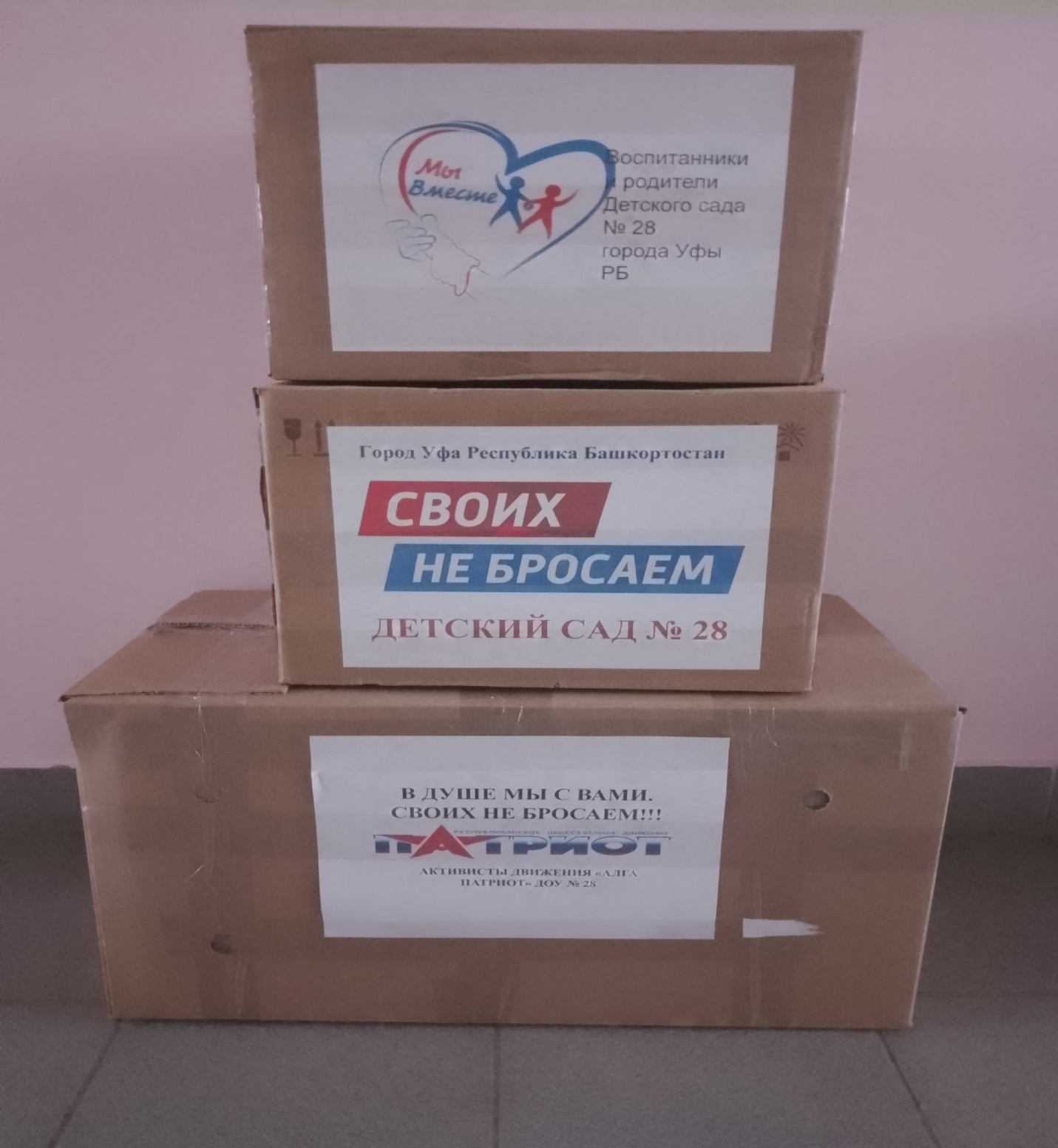 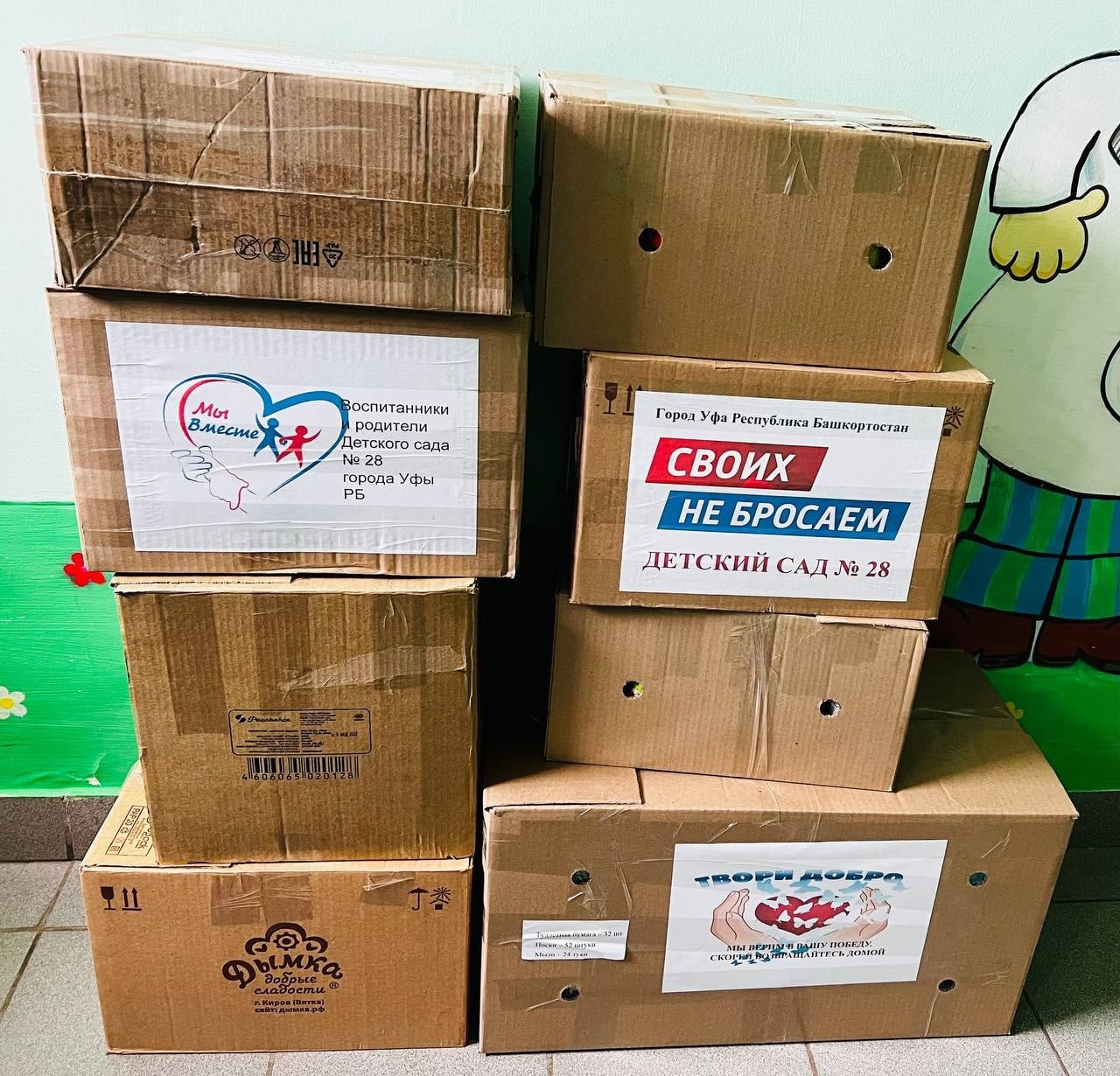 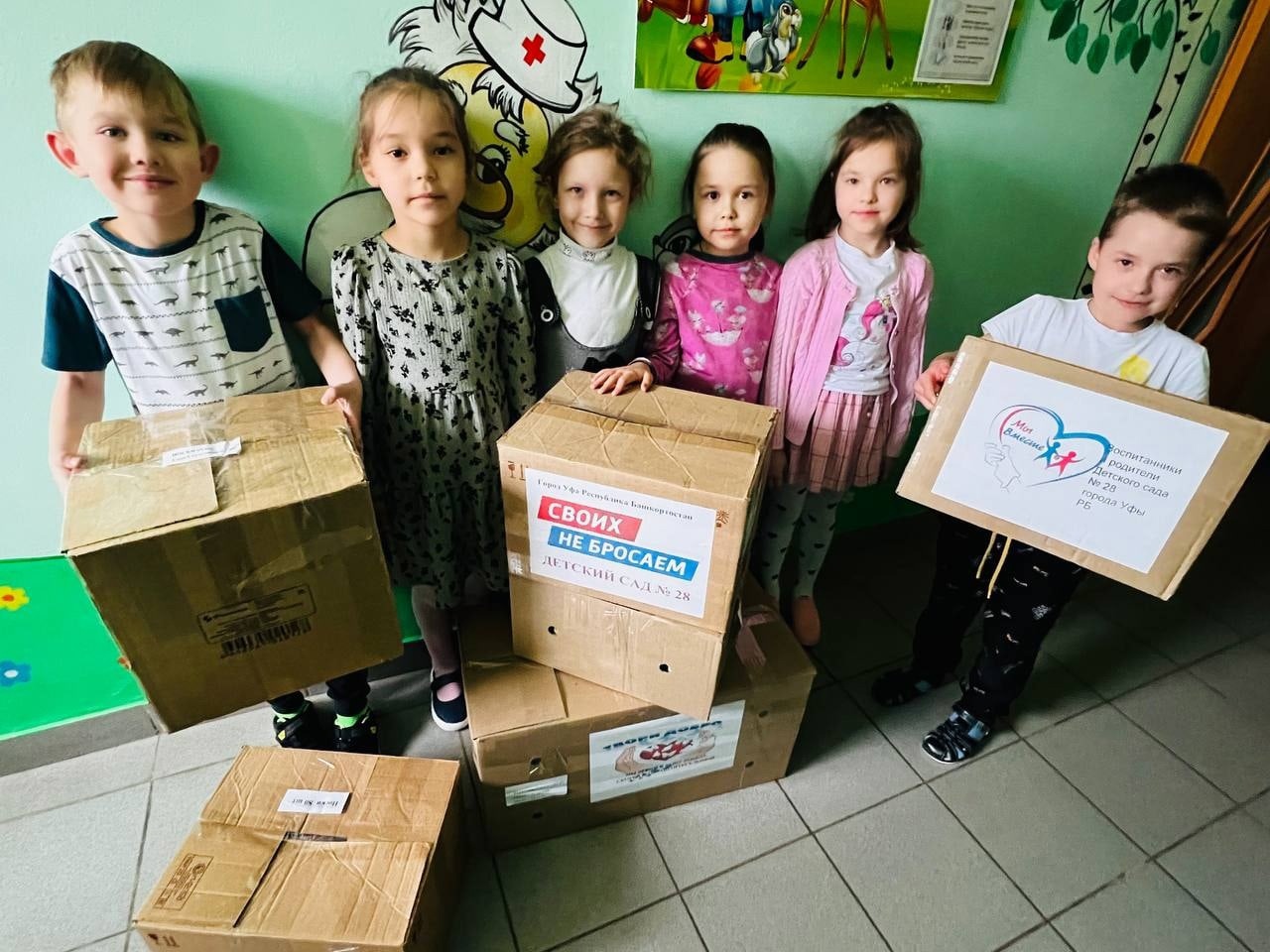 